	M.Phil VIVA-VOCE EXAMINATIONSTATEMENT OF MARKSDATE:						Max. Marks: 100Name of the Candidate	:Title of the thesis		: Venue			:Name & Signature of the Oral Board Members:1.2.3.4.5.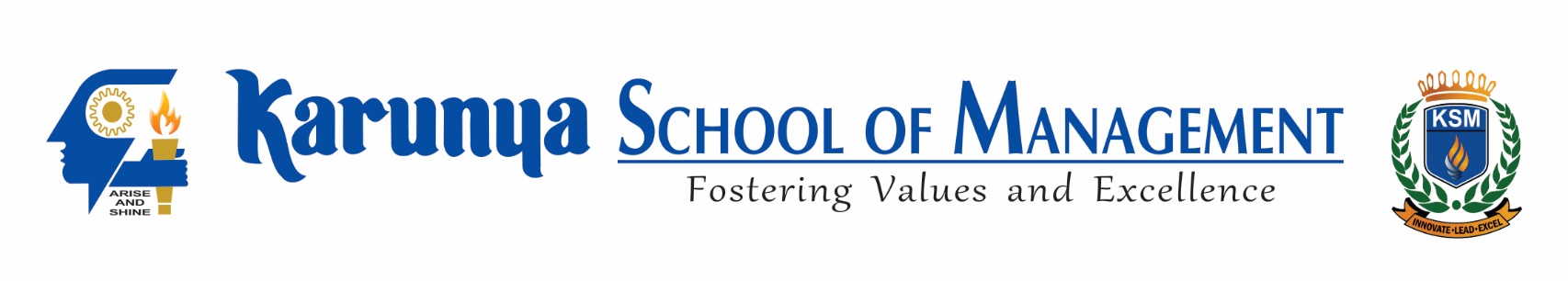 KARUNYA INSTITUTE OF TECHNOLOGY AND SCIENCES(Declared as Deemed to be University under Sec. 3 of the UGC Act 1956)             A CHRISTIAN MINORITY RESIDENTIAL INSTITUTIONAICTE Approved & NAAC AccreditedKarunya Nagar, Coimbatore - 641 114, Tamil Nadu, IndiaSl NoReg. NoMarks inMarks inFiguresWords1